Umowa Pożyczki (Inwestycyjna) nr ${loanCode}(zwana dalej „Umową” lub „Pożyczką”)zawarta pomiędzy:Towarzystwem Inwestycji Społeczno-Ekonomicznych Spółka Akcyjna z siedzibą w Warszawie przy ulicy Okopowej 56, 01-042 Warszawa, wpisanym do Rejestru Przedsiębiorców Krajowego Rejestru Sądowego prowadzonego przez Sąd Rejonowy dla m.st. Warszawy, XII Wydział Gospodarczy Krajowego Rejestru Sądowego, pod numerem KRS 0000019716; NIP 5260214255, REGON 012083880, o kapitale zakładowym w wysokości 20 000 000 PLN, wpłaconym w całości, reprezentowanym przez Joannę Wardzińską – Wiceprezes Zarząduzwanym dalej „Pożyczkodawcą” lub „TISE”, a INDYWIDUALNA DZIAŁALNOŚĆWERSJA DLA SPÓŁEK CYWILNYCHdalej w Umowie zwaną/-ym/-ymi (łącznie) „Pożyczkobiorcą”WERSJA DLA SPÓŁEK KSH:${firmFirmName} z siedzibą w ${firmAddressREGISTRATIONStreetHouseApt}, ${firmAddressREGISTRATIONPostalCode} ${firmAddressREGISTRATIONCity} wpisaną do Rejestru Przedsiębiorców Krajowego Rejestru Sądowego prowadzonego przez xxx, xxx Wydział Gospodarczy Krajowego Rejestru Sądowego, pod numerem KRS ${firmKRS}, numer NIP ${firmNIP}, numer REGON ${firmREGON}, o kapitale zakładowym w wysokości xxx PLN, zwaną dalej „Pożyczkobiorcą”, reprezentowaną przez: ${ROLE_REPRESENTATIVEname0}.zwanymi dalej łącznie „Stronami”.Zważywszy, że:Pożyczkobiorca oświadczył, iż prowadzi działalność gospodarczą na terenie województwa dolnośląskiego,Pożyczkobiorca wystąpił o udzielenie pożyczki ze środków projektu „Rozwój przedsiębiorczości oraz wspieranie gospodarki niskoemisyjnej poprzez instrumenty finansowe w województwie dolnośląskim” w ramach Osi Priorytetowej 1. „Przedsiębiorstwa i innowacje”, Działanie 1.5 „Rozwój produktów i usług w MŚP” – wsparcie pozadotacyjne współfinansowane z Europejskiego Funduszu Rozwoju Regionalnego w ramach Regionalnego Programu Operacyjnego Województwa Dolnośląskiego 2014 - 2020”, Pożyczkodawca przedstawił Pożyczkobiorcy warunki pożyczki, które zostały przez Pożyczkobiorcę zaakceptowane,Pożyczkobiorca zapoznał się z Regulaminem udzielania pożyczek (zwanym dalej „Regulaminem”) i akceptuje jego treść, a także treść Karty Produktu Pożyczka Rozwojowa, która stanowi Załącznik nr 1 do Umowy,Pożyczkobiorca zapoznał się z treścią Załącznika nr 2 - Informacje dotyczące ochrony danych osobowych w pożyczkach udzielanych w ramach programów operacyjnych i akceptuje jego treść.Pożyczkobiorca oświadcza, że został poinformowany, iż w ramach Umowy pożyczki zostaje/nie zostaje udzielone mu wsparcie w postaci pomocy de minimisStrony zawierają Umowę o następującej treści:PRZEDMIOT UMOWYPożyczka (Pożyczka Rozwojowa) zostaje udzielona na następujących warunkach:Pożyczkodawca zobowiązuje się przenieść na własność Pożyczkobiorcy wskazaną Kwotę Pożyczki, a Pożyczkobiorca zobowiązuje się do jej zwrotu wraz z odsetkami na zasadach i w terminach wskazanych w niniejszej Umowie.Kwota Pożyczki zostanie wypłacona jednorazowo / w transzach po spełnieniu warunków wypłaty Pożyczki, o których mowa w niniejszym ustępie.W sytuacji gdy Pożyczkobiorca przekroczy termin na spełnienie warunków wypłaty pożyczki wskazany w / terminy na spełnienie warunków wypłaty transz wskazane ust. 2 niniejszego paragrafu, Pożyczkodawca może wypłacić jakąkolwiek kwotę pożyczki w odpowiednio późniejszym terminie, z zastrzeżeniem ust. 4 niniejszego paragrafu.W przypadku niewypłacenia przez Pożyczkodawcę całości lub części Kwoty Pożyczki w terminie 90 dni od daty podpisania Umowy, Pożyczka wygasa w całości lub odpowiednio w niewypłaconej części Pożyczki.  CEL FINANSOWANIA / ROZLICZENIE WYDATKOWNIA ŚRODKÓW Z POŻYCZKIPożyczkobiorca zobowiązuje się wykorzystać pożyczkę na rozwój przedsiębiorstwa, w ramach: przedsięwzięcia zwiększającego zastosowanie innowacji w przedsiębiorstwach, przedsięwzięcia rozwojowego i inwestycji przedsiębiorstw, przyczyniających się do zwiększenia ich konkurencyjności, poprzez:wprowadzanie innowacyjnych produktów i procesów oraz usług, rozwój/rozbudowę istniejącego przedsiębiorstwa, inwestycje w sprzęt produkcyjny, nowoczesne maszyny i urządzenia prowadzące do zwiększenia skali działalności firmy lub wzrostu zasięgu oferty firmy.Pożyczkobiorca oświadcza, iż środki z pożyczki zostaną wykorzystane w szczególności na:Pożyczkobiorca oświadcza, iż realizowana Inwestycja, o której stanowi ust. 1 nie obejmuje działań sprzecznych z regulacjami unijnymi oraz krajowymi. Wyklucza się możliwość refinansowania ze środków Pożyczki jakichkolwiek poniesionych wydatków.Pożyczkobiorca zobowiązuje się rozliczyć z wykorzystania Kwoty Pożyczki opisanej w §1 ust. 2 pkt. ….. niezwłocznie po ich wydatkowaniu, jednak nie później niż do dnia …………………… . W ramach rozliczenia Pożyczkobiorca przedstawi Pożyczkodawcy dokumenty potwierdzające pełne wykorzystanie środków pieniężnych zgodnie z celami zapisanymi w ust. 1 niniejszego paragrafu. Rozliczenie z wykorzystania pożyczki, następuje przez: dostarczenie zestawienia i kopii faktur wraz z potwierdzeniem ich zapłaty lub innych dokumentów księgowych równoważnych fakturze. Oryginały dokumentów, opatrzone zostaną adnotacją o treści: „Wydatek poniesiony ze środków  RPO Województwa Dolnośląskiego 2014-2020  w  ramach  Umowy  Inwestycyjnej nr ${loanCode} zawartej z Towarzystwem Inwestycji Społeczno-Ekonomicznych S.A."złożenie oświadczenia o nienakładaniu się finansowania i wykorzystaniu pożyczki zgodnie z celem określonym w niniejszej Umowie, według wzoru, stanowiącego Załącznik nr 3 do Umowy, z zastrzeżeniem  §12 pkt. 4 Umowy.W sytuacji braku spełnienia przez Pożyczkobiorcę obowiązku rozliczenia Pożyczki opisanego w ust. 4 niniejszego paragrafu, Pożyczkodawca zastrzega możliwość wypowiedzenia Umowy Pożyczki lub naliczenia kary umownej w wysokości odsetek za opóźnienie w rozumieniu art. 481 Kodeksu Cywilnego naliczanych za każdy dzień począwszy od daty Wypłaty Pożyczki do dnia zapłaty, liczonych od nierozliczonej części Kwoty Pożyczki.SPOSÓB SPŁATY POŻYCZKI1.	Pożyczkobiorca zobowiązuje się do zwrotu w całości kwoty wypłaconej pożyczki (kapitał pożyczki) wraz z należnymi odsetkami umownymi (odsetki kapitałowe) oraz innymi  zobowiązaniami wobec Pożyczkodawcy, w miesięcznych ratach, w terminach wskazanych w Harmonogramie Spłaty Pożyczki, stanowiącym Załącznik nr 4 do Umowy. Okres spłaty Pożyczki oraz okres karencji są określone w §1 ust. 1 Umowy.  Wysokość odsetek umownych jest określona w §1 ust. 1 Umowy. Odsetki są stałe przez cały okres trwania Umowy. Odsetki wyliczane są z dokładnością do dwóch miejsc po przecinku, od kwoty kapitału pożyczki za okres od dnia następnego po dniu wypłaty pożyczki/jakiejkolwiek kwoty pożyczki do czasu jej spłaty (do dnia uznania rachunku Pożyczkodawcy) w terminach wskazanych w Harmonogramie Spłaty Pożyczki. Harmonogram spłaty pożyczki Pożyczkodawca przekaże Pożyczkobiorcy w terminie 10 dni roboczych po dacie uruchomienia Pożyczki/każdej uruchomionej transzy na adres mailowy określony w §20 ust. 5. O ile strony nie postanowią inaczej, w trakcie trwania Umowy Harmonogram nie ulegnie zmianie. Strony ustalają, iż w razie wystąpienia jakiejkolwiek zmiany wysokości oprocentowania wskazanego w §1 ust. 1 Umowy, zmiana ta nie stanowi zmiany warunków Umowy.Pożyczkobiorca dokonuje spłaty na rachunek bankowy Pożyczkodawcy w Alior Bank S.A nr: ${incomingAccountNo}Wpłaty od Pożyczkobiorcy rozliczane są w następującej kolejności:koszty windykacji oraz pozostałe należności wskazane w Tabeli Opłat i Prowizji, stanowiącą Załącznik nr 5 do Umowy, odsetki za opóźnienie z tytułu powstałej zwłoki w zapłacie części Pożyczki, której termin uregulowania został wskazany w Harmonogramie Spłaty Pożyczki,odsetki  umowne w wysokości Oprocentowania Pożyczki określonego w §1 ust. 1 Umowy,niespłacony kapitał.Pożyczkobiorca może spłacić Pożyczkę w terminie wcześniejszym niż określony w §1 Umowy, bez ponoszenia dodatkowych kosztów. Strony ustalają, iż wcześniejsza nie stanowi zmiany treści Harmonogramu Spłaty Pożyczki, a ostatnia rata będzie miała charakter wyrównujący wszelkie pozostałe należności z tytułu niespłaconych rat. W przypadku zmiany numeru rachunku do spłat, Pożyczkodawca niezwłocznie poinformuje Pożyczkobiorcę o nowym numerze rachunku do spłat. Niniejsza zmiana nie stanowi zmiany warunków Umowy.Pożyczkodawca nie pobiera prowizji z tytułu udzielenia Pożyczki.Od wymagalnych, a niespłaconych rat kapitałowych, będą naliczane umowne odsetki za opóźnienie w wysokości odsetek maksymalnych, tj. dwukrotności odsetek ustawowych za opóźnienie, obliczone od wymagalnej kwoty kapitału za okres od daty wymagalności do daty zapłaty ; w przypadku dochodzenia zapłaty na podstawie weksla Pożyczkodawca będzie naliczał odsetki według stopy procentowej wynikającej z powszechnie obowiązujących przepisów prawnych w tym zakresie.ZABEZPIECZENIE POŻYCZKIZabezpieczeniem wykonania przez Pożyczkobiorcę Umowy jest:wpis hipoteki umownej do sumy …. PLN (słownie …. złotych) na zabezpieczenie wierzytelności Towarzystwa Inwestycji Społeczno-Ekonomicznych S.A. z siedzibą w Warszawie, ustanawianej na rzecz Towarzystwa Inwestycji Społeczno-Ekonomicznych S.A. z siedzibą w Warszawie, na nieruchomości położonej w …., stanowiącej własność …. / na prawie …., nieruchomości położonej w …., przysługującym ….,  dla której/go Sąd Rejonowy …. z siedzibą w …. Wydział Ksiąg Wieczystych prowadzi księgę wieczystą o numerze ….. Hipoteka zabezpieczać będzie wierzytelności Pożyczkodawcy z umowy pożyczki (inwestycyjnej) nr 40.....: kapitał pożyczki, odsetki, świadczenia uboczne, w tym koszty windykacji i inne należności zgodnie z Tabelą opłat i prowizji, koszty procesu, uzyskania tytułu wykonawczego przeciwko Pożyczkobiorcy / i właścicielom nieruchomości obciążonej/obciążonych hipoteką, koszty postępowania egzekucyjnego z nieruchomości obciążonych hipoteką. Strony postanawiają, że Pożyczkodawcy przysługuje roszczenie o przeniesienie hipoteki (rodzaj)…….. na miejsce opróżnione po wykreśleniu hipoteki (…rodzaj) do kwoty …………….. zł wpisanej na miejscu ……….. (numer hipoteki …) w dziale IV księgi wieczystej nr… na rzecz …. Wierzyciel hipoteczny… 
a Pożyczkobiorca zobowiązuje się złożyć wniosek o wpis tego roszczenia do księgi wieczystej wraz z wnioskiem o wpis hipoteki, cesja praw z polisy ubezpieczenia ww. nieruchomości, kwota ubezpieczenia nie mniejsza niż …..,00 zł (słownie: …… tysięcy złotych), przewłaszczenie warunkowe na zabezpieczenie samochodu Marka, Model, nr VIN, rok produkcji, zakupionego z pożyczki o wartości ……. cesja praw z polisy ubezpieczeniowej ww. pojazdu na kwotę nie mniejszą niż średnia wartość rynkowa pojazdu wyliczona na dzień zawarcia umowy ubezpieczenia przy użyciu katalogów Infoekspert, Eurotax, przewłaszczenie na zabezpieczenie samochodu Marka, Model, nr VIN, rok produkcji, o wartości ……. wraz z cesją praw z polisy ubezpieczeniowej na kwotę nie mniejszą niż średnia wartość rynkowa pojazdu wyliczona na dzień zawarcia umowy ubezpieczenia przy użyciu katalogów Infoekspert, Eurotax,przewłaszczenie na zabezpieczenie …. i wydanie Pożyczkodawcy w terminie …. (za pokwitowaniem) karty pojazdu na czas obowiązywania umowy przewłaszczenia na zabezpieczenie,  Pożyczkobiorca oświadcza, że wszystkie składniki majątku rzeczowego oraz finansowego, które zostały użyte przez niego jako zabezpieczenie spłaty Pożyczki (z wyjątkiem wpisu ujawnionego w dziale IV KW), są wolne od jakichkolwiek obciążeń, w tym nie są przedmiotem zastawu, przewłaszczenia na rzecz osób trzecich, nie stanowią przedmiotu w żadnym sporze sądowym, ani nie są zajęte w postępowaniu egzekucyjnym.Pożyczkobiorca zobowiązuje się do niezwłocznego poinformowania Pożyczkodawcy o jakiejkolwiek szkodzie (kradzieży, zniszczeniu, utracie itp.) powstałej w/na przedmiocie stanowiącym zabezpieczenie pożyczki.Pożyczkobiorca po wypłacie pożyczki/ I transzy zobowiązuje się dostarczyć Pożyczkodawcy niżej wymienione dokumenty:Pożyczkobiorca zobowiązuje się dostarczyć Pożyczkodawcy: polisę Autocasco kupowanego samochodu (opisaną w §6 ust. 1 pkt. 3), z cesją na rzecz TISE SA i dowodem opłaty składki w terminie 7 dni od daty uruchomienia Pożyczki, kopię „sztywnego” dowodu rejestracyjnego pojazdu będącego przedmiotem inwestycji, w którym Pożyczkobiorca figuruje jako właściciel samochodu – w terminie do 40 dni od daty uruchomienia Pożyczki,za pokwitowaniem kartę pojazdu na czas obowiązywania umowy przewłaszczenia na zabezpieczenie (po przerejestrowaniu na Pożyczkobiorcę - w terminie do 40 dni od daty uruchomienia Pożyczki.Pożyczkobiorca zobowiązuje się, że do chwili skutecznego ustanowienia na rzecz Pożyczkodawcy zabezpieczenia w postaci hipoteki, o której mowa w §6 ust. 1 pkt. 2 Umowy , nie będzie ustanawiał kolejnych obciążeń, ciężarów, ograniczeń czy hipotek na przedmiotowej/ych nieruchomości/ach.Pożyczkobiorca zobowiązuje się, z zastrzeżeniem obowiązujących przepisów, iż w całym okresie spłaty zadłużenia, bez wiedzy i zgody TISE wyrażonej na piśmie:nie będzie ustanawiał kolejnych obciążeń, ciężarów, ograniczeń czy hipotek na przedmiotowych nieruchomościach,nie zbędzie jakichkolwiek praw do przedmiotowych nieruchomości lub jej części, ,nie obejmie hipoteką ustanowioną na nieruchomości, na rzecz …., na sumę …. złotych kolejnej wierzytelności tego wierzyciela, nie ustanowi w miejsce wyżej wymienionych hipotek obciążeń hipotecznych na rzecz innych wierzycieli, ponadto Pożyczkobiorca zobowiązuje się w przypadku wygaśnięcia hipoteki / każdej z hipotek opisanych w ust. 3 niniejszego paragrafu niezwłocznie, nie później niż w terminie 14 dni od chwili wygaśnięcia, złożyć wniosek o: wykreślenie wygasłej hipoteki wraz z wnioskiem o wpisanie na przyrzeczone opróżnione miejsce hipoteki Pożyczkodawcy, jeżeli roszczenie zostało uprzednio wpisane do księgi wieczystej albowykreślenie wygasłej hipoteki bez zachowania uprawnienia do rozporządzania opróżnionym miejscem hipotecznym, tj. bez wpisu tego uprawnienia do księgi wieczystej.Pożyczkobiorca zobowiązuje się ustanowić zabezpieczenia określone w §6 ust. 1 ……. Umowy w terminie do dnia  ……………….. 2018Pożyczkobiorca zobowiązuje się, iż w całym okresie spłaty zadłużenia będzie kontynuował ubezpieczenie nieruchomości na sumę nie mniejszą niż ……………… (słownie: ……………….złotych) ruchomości na sumę odpowiadającą ich/jej rzeczywistej wartości. W przypadku, gdy Pożyczkobiorca przedstawia zabezpieczenie, które nie spełnia wszystkich wymogów formalnych, Pożyczkodawca może na koszt Pożyczkobiorcy podjąć czynności niezbędne do ich uzupełnienia.Pożyczkobiorca ponosi koszty ustanowienia i zmiany zabezpieczeń, w tym w szczególności koszty czynności niezbędnych do zmiany treści wpisów lub ich wykreślenia z rejestru zastawów czy z ksiąg wieczystych. W przypadku, gdy Pożyczkodawca uiści koszty za Pożyczkobiorcę, Pożyczkobiorca obowiązany jest do ich zwrotu w terminie 7 dni, licząc od dnia wysłania wezwania (rachunku, faktury, refaktury). Pożyczkobiorca wręcza Pożyczkodawcy weksel własny in blanco na zlecenie.Weksel:jest wystawiony na wydrukowanym blankiecie A4,ma nadrukowaną klauzulę: „na zlecenie”,b)	ma nadrukowaną adnotację o zabezpieczanej umowie pożyczki (inwestycyjnej) nr ${loanCode}, ma podpis wystawcy.W przypadku niedotrzymania umownych terminów spłaty pożyczki lub innych warunków Umowy Pożyczkodawca ma prawo w każdym czasie wypełnić weksel brakującymi elementami na sumę odpowiadającą zadłużeniu Pożyczkobiorcy (kwota pożyczki wraz z należnymi odsetkami i innymi należnościami ubocznymi, o ile przewidziano je w Umowie) oraz kosztom, które Pożyczkodawca poniesie tytułem windykacji należnych mu środków.Pożyczkodawca ma prawo opatrzyć weksel datą płatności według swego uznania, zawiadamiając każdorazowo listem poleconym Pożyczkobiorcę o uzupełnieniu weksla. List ten (wezwanie do wykupu weksla) powinien być wysłany najpóźniej na 7 (słownie: siedem) dni przed terminem płatności weksla. Pożyczkodawca wypełniając weksel może według własnego uznania opatrzyć go klauzulą „bez protestu”.Pożyczkobiorca zapłaci sumę wekslową w terminie wyznaczonym w wezwaniu do wykupu weksla. Pożyczkobiorca przyjmuje do wiadomości i akceptuje, iż uprawnienie do uzupełnienia weksla może być przeniesione na inny podmiot, w tym na podmioty wskazane w §12 pkt. 11 Umowy.Pożyczkobiorca wyraża zgodę, aby oświadczenie o wypowiedzeniu Umowy stanowiło jednocześnie wezwanie do zapłaty weksla.Pożyczkodawca zwróci Pożyczkobiorcy weksel po spłacie przez Pożyczkobiorcę wszelkich należności wynikających z Umowy. Weksel może być zwrócony Pożyczkobiorcy osobiście w siedzibie Pożyczkodawcy, bądź przesłany listem poleconym, po uprzednim przekreśleniu przedniej strony (awersu) weksla oraz po wpisaniu na odwrocie (rewersie) weksla informacji, że roszczenie, które weksel in blanco zabezpieczał, zostało spłacone. Pożyczkobiorca wyraża zgodę na przesłanie weksla listem poleconym. W przypadku odmowy przyjęcia lub niepodjęcia przesyłki pomimo awizo, Pożyczkodawca będzie uprawniony do zniszczenia weksla.OBOWIĄZKI POŻYCZKOBIORCYPożyczkobiorca zobowiązuje się do:udostępniania wszelkiej dokumentacji oraz przedstawiania wszelkich informacji i wyjaśnień dotyczących udzielonej pożyczki, jak również umożliwienia Pożyczkodawcy, Bankowi Gospodarstwa Krajowego, Zarządowi Województwa Dolnośląskiego, Dolnośląskiej Instytucji Pośredniczącej, Europejskiemu Trybunałowi Obrachunkowemu, jak i Komisji Europejskiej  przeprowadzenia kontroli w siedzibie Pożyczkobiorcy lub w miejscu realizacji Inwestycji dla celów monitorowania i oceny realizowanych przez Pożyczkobiorcę działań w ramach Umowy w zakresie przewidzianym w Regulaminie, w szczególności w zakresie wykorzystania pożyczki, jak też sprawdzania przyjętych przez Pożyczkodawcę zabezpieczeń,  przedstawiania na każde żądanie Pożyczkodawcy ewidencji księgowych, sprawozdań finansowych, deklaracji podatkowych i obowiązkowo rocznego sprawozdania PIT/CIT oraz informowania o swojej aktualnej sytuacji ekonomiczno-finansowej i majątkowej w celu umożliwienia bieżącej oceny zdolności do terminowego regulowania pożyczki wraz z odsetkami,dostarczenia na prośbę Pożyczkodawcy opinii banków o Pożyczkobiorcy oraz informacji o stanie zobowiązań z tytułu zawartych z bankami umów i przyjętych prawnych zabezpieczeniach,powiadomienia niezwłocznie Pożyczkodawcy: o zaciągniętych kredytach i/lub pożyczkach, a także udzielonych poręczeniach, jak również o ich wypowiedzeniu, albo braku spłaty mimo upływu terminu, na jaki zostały udzielone, wszczęciu w stosunku do Pożyczkobiorcy postępowania egzekucyjnego lub złożeniu wniosku o ogłoszenie upadłości albo o wszczęcie postępowania naprawczego lub równoważnego do tych postępowań, o zaprzestaniu lub zawieszeniu działalności, albo podjęciu uchwały lub decyzji o zawieszeniu, zaprzestaniu działalności lub o otwarciu likwidacji, o utracie, ograniczeniu lub zawieszeniu uprawnień do prowadzenia działalności, o ile są wymagane przepisami prawa,powiadomienia Pożyczkodawcy o wszelkich zmianach zawiązanych z jego nazwą, siedzibą, statusem prawnym lub prowadzoną działalnością.OBOWIĄZKI POŻYCZKOBIORCY ZWIĄZANE Z WARUNKAMI INWESTYCJIW związku z realizacją Umowy Pożyczkobiorca zobowiązuje się do:poddania się wszelkiego rodzaju kontroli Komisji Europejskiej, Europejskiego Trybunału Obrachunkowego, Zarządu Województwa Dolnośląskiego, Dolnośląskiej Instytucji Pośredniczącej, Banku Gospodarstwa Krajowego, Pożyczkodawcy lub innych uprawnionych podmiotów określonych w Regulaminie, w czasie obowiązywania Umowy, jak i w okresie 5 lat od jej zakończenia lub rozwiązania, a w przypadkach związanych z udzieleniem pomocy publicznej lub pomocy de minimis w okresie 10 lat od jej udzielenia (odpowiednio, w zależności, który z terminów jest dłuższy) oraz zobowiązuje się do stosowania zaleceń wydanych na podstawie przeprowadzanych kontroli i audytów.Pożyczkobiorca zapoznał się oraz w pełni akceptuje zasady kontroli określone w Załączniku do Regulaminu – Zasady przeprowadzania kontroli. Pożyczkobiorca informowany jest o planowanej kontroli pisemnie na przynajmniej 
5 dni roboczych przed planowanym rozpoczęciem czynności kontrolnych, a w przypadku kontroli doraźnej - na 1 dzień roboczy przed rozpoczęciem czynności kontrolnych. Kontrola lub audyt mogą być przeprowadzone w każdym miejscu bezpośrednio lub pośrednio związanym z wdrażaniem Umowy.Pożyczkobiorca jest zobowiązany zapewnić podmiotom, o których mowa w ust. 1 powyżej, m.in.:prawo do pełnego wglądu we wszystkie dokumenty, w tym dokumenty elektroniczne potwierdzające prawidłową realizację Umowy, przez cały okres ich przechowywania oraz umożliwić tworzenie ich uwierzytelnionych kopii i odpisów;prawo do dostępu w szczególności do urządzeń, obiektów, terenów i pomieszczeń, w których realizowana jest Umowa pożyczki lub zgromadzona jest dokumentacja dotycząca realizowanej Umowy;obecność osób, które udzielą wyjaśnień na temat realizacji Umowy.umożliwienia przedstawicielom Komisji Europejskiej, Europejskiego Trybunału Obrachunkowego, Pożyczkodawcy, Banku Gospodarstwa Krajowego, Zarządu Województwa Dolnośląskiego, Dolnośląskiej Instytucji Pośredniczącej oraz innym uprawnionym podmiotom wstępu na teren swojego przedsiębiorstwa lub miejsca realizacji przedsięwzięcia oraz pełnego wglądu we wszystkie dokumenty, w celu potwierdzenia,  że Pożyczkobiorca poprawnie wykonuje wszelkie obowiązki wynikające z Umowy,  w  tym  w  szczególności  dotyczące  udokumentowania  wydatkowania środków  z  pożyczki  zgodnie  z  celem  wskazanym  w  Umowie oraz  w  stosownych  przypadkach,  umożliwiające  weryfikację dopuszczalności udzielonej pomocy de minimis, w tym spełnienia warunków preferencji oraz do zapewnienia obecności osób, które udzielą wyjaśnień na temat realizacji przedsięwzięcia. Prawo do zapoznania się z dokumentami obejmuje również dokumentację elektroniczną oraz możliwość wykonywania kopii, zdjęć i odpisów, a także udzielania wyjaśnień, natomiast dostęp dotyczy urządzeń, terenów i zakładów finansowanych w całości lub w części z pożyczki. Kontrola może być przeprowadzona w czasie obowiązywania Umowy jak i w okresie 5 lat od jej zakończenia lub rozwiązania, a w przypadkach związanych z udzieleniem pomocy publicznej lub pomocy de minimis w okresie 10 lat od jej udzielenia (odpowiednio, w zależności, który z terminów jest dłuższy), po uprzednim poinformowaniu Pożyczkobiorcy o kontroli z wyprzedzeniem nie krótszym niż 2 dni robocze. Pożyczkobiorca zobowiązuje się do stosowania do zaleceń wydanych na podstawie przeprowadzonych kontroli i audytów,udostępniania zgodnie z przepisami prawa powszechnie obowiązującego Pożyczkodawcy, Bankowi Gospodarstwa Krajowego, Zarządowi Województwa Dolnośląskiego, Dolnośląskiej Instytucji Pośredniczącej oraz organom administracji  publicznej,  w  szczególności  ministrowi  właściwemu  do  spraw  rozwoju regionalnego, danych niezbędnych m.in. do budowania baz danych, przeprowadzania badań i ewaluacji, sprawozdawczości, wykonywania oraz zamawiania analiz w zakresie spójności Programu,  realizacji  polityk,  w  tym  polityk  horyzontalnych,  oceny  skutków Programu, a także oddziaływań makroekonomicznych w kontekście działań podejmowanych w ramach Projektu,przedstawiania Pożyczkodawcy, Bankowi Gospodarstwa Krajowego, Zarządowi Województwa Dolnośląskiego lub Dolnośląskiej Instytucji Pośredniczącej, wszelkich informacji dotyczących otrzymanego wsparcia na potrzeby monitorowania realizacji projektu i jego ewaluacji,prowadzenia odpowiedniej dokumentacji i ewidencji księgowej związanej z finansowaną inwestycją,stosowania wytycznych Banku Gospodarstwa Krajowego, pod warunkiem wcześniejszego pisemnego przekazania wytycznych Pożyczkobiorcy,przestrzegania zasad dotyczących unikania nakładania się finansowania przyznanego z funduszy strukturalnych Unii Europejskiej, z innych funduszy, programów, środków i instrumentów Unii Europejskiej, a także innych źródeł pomocy krajowej i zagranicznej,przechowywania dokumentacji przedsięwzięcia (w szczególności Umowy wraz z załącznikami, wniosków, oświadczeń, korespondencji) w formie oryginałów, albo kopii poświadczonych za zgodność z oryginałem, na powszechnie uznawanych nośnikach danych, co najmniej przez okres, w którym Pożyczkobiorca obowiązany jest poddać się kontroli, stosownie do postanowienia pkt. 2, lecz nie krócej niż 10 lat od dnia zawarcia Umowy, w zależności od tego, który z tych okresów jest dłuższy, przy czym w każdym przypadku nie krócej niż do dnia 31 grudnia 2029 r., z zastrzeżeniem możliwości przedłużenia tego terminu przez Pożyczkodawcę (uprawnienie kształtujące), pod warunkiem wcześniejszego pisemnego poinformowania o tym Pożyczkobiorcy. W przypadku zmiany miejsca przechowywania dokumentów, jak również w przypadku zawieszenia, zaprzestania lub likwidacji działalności, Pożyczkobiorca zobowiązuje się do pisemnego poinformowania Pożyczkodawcy o zmianie miejsca przechowywania dokumentów. W przypadku, gdy odrębne przepisy nakładają inne terminy archiwizacji i przechowywania dokumentów, okresem obowiązującym Pożyczkobiorcę jest okres kończący się w terminie późniejszym,nieangażowania się w działania i do niepodejmowania decyzji sprzecznych z prawem, w szczególności z prawem lub zasadami dotyczącymi konkurencji oraz wszelkimi postanowieniami aktów prawa Unii Europejskiejrealizowania Umowy z należytą starannością, z uwzględnieniem profesjonalnego charakteru swojej działalności oraz nieangażowania się w działania sprzeczne z zasadami Unii Europejskiej,OŚWIADCZENIA ZWIĄZANE Z WARUNKAMI INWESTYCJIPożyczkobiorca oświadcza, że: prowadzi działalność gospodarczą na terenie województwa dolnośląskiego,jest mikro lub małym przedsiębiorstwem w rozumieniu Załącznika nr I do rozporządzenia Komisji (UE) NR 651/2014 z dnia 17 czerwca 2014 r., uznającego niektóre rodzaje pomocy za zgodne z rynkiem wewnętrznym w zastosowaniu art. 107 i 108 Traktatu (Dz. Urz. UE L 187 z dnia 26 czerwca 2014 r.),w roku ubiegania się o pożyczkę z pomocą de minimis (w roku zawarcia niniejszej Umowy) oraz w okresie dwóch poprzedzających lat, Pożyczkobiorca otrzymał pomoc de minimis / nie otrzymał pomocy de minimis od innych podmiotów, zgodnie z treścią oświadczenia (informacji) o wielkości otrzymanej pomocy de minimis, przedstawianych przy ubieganiu się o niniejszą pożyczkę,nie następuje nakładanie się finansowania z niniejszej pożyczki z finansowaniem przyznawanym z EFSI, innych funduszy, programów, środków i instrumentów Unii Europejskiej, a także innej pomocy krajowej i zagranicznej, tj. nie uzyskał uprzednio wsparcia na ten sam cel oraz że planowana inwestycja nie zostanie w późniejszym czasie dofinansowana z wyżej wskazanych źródeł, a w razie gdyby takie nakładanie wystąpiło w trakcie trwania obowiązywania Umowy, zobowiązuje się niezwłocznie zawiadomić o tym Pożyczkodawcę,nie jest przedsiębiorstwem znajdującym się w trudnej sytuacji w rozumieniu pkt 20 Wytycznych dotyczących pomocy państwa na ratowanie i restrukturyzację przedsiębiorstw niefinansowych znajdujących się w trudnej sytuacji (Dz. Urz. UE C 249 z 31.7.2014 r.), nie posiada zaległości w zakresie jakichkolwiek podatków, w tym również podatków stanowiących źródła dochodów jednostek samorządu terytorialnego w rozumieniu ustawy z dnia 13 listopada 2003 r. o dochodach jednostek samorządu terytorialnego,nie ciąży na nim obowiązek zwrotu pomocy wynikający z decyzji Komisji Europejskiej, uznającej pomoc za niezgodną z prawem lub wspólnym rynkiem lub orzeczenia sądu krajowego lub unijnego, nie podlega wykluczeniu z możliwości dostępu do środków publicznych na podstawie przepisów prawa jak też osoby reprezentujące Pożyczkobiorcę nie podlegają takiemu wykluczeniu, w szczególności na podstawie przepisu art. 207 ustawy z dnia z dnia 27 sierpnia 2009 r. o finansach publicznych, tj. z dnia 21 czerwca 2013 r. (Dz.U. z 2013 r. poz. 885 z poźn. zm.),nie jest wykluczony, stosownie do rozporządzenia Komisji (UE) NR 1407/2013 z dnia 18 grudnia 2013 r. w sprawie stosowania art. 107 i 108 Traktatu o funkcjonowaniu Unii Europejskiej do pomocy de minimis lub rozporządzenia zastępującego ww. rozporządzenie,finansowana inwestycja nie obejmuje żadnych działań sprzecznych z regulacjami unijnymi oraz krajowymi,wyraża zgodę na przejście wszystkich praw i obowiązków Pożyczkodawcy wynikających z  Umowy, odpowiednio na Bank Gospodarstwa Krajowego, Zarząd Województwa Dolnośląskiego, Dolnośląską Instytucję Pośredniczącą lub inny podmiot przez nie wskazany, w przypadku wygaśnięcia lub rozwiązania Umowy Operacyjnej – nr 2/RPDS/3517/2017/V/DIF/012 zawartej pomiędzy Pożyczkodawcą a Bankiem Gospodarstwa Krajowego lub w przypadku wygaśnięcia lub rozwiązania Umowy o Finansowaniu. Pożyczkobiorca w celu zapewnienia skutecznego przejścia praw i obowiązków, zobowiązuje się w razie potrzeby dokonać odpowiednich czynności prawych we właściwej formie.Pożyczkodawca oświadcza, iż przetwarzanie danych osobowych Pożyczkobiorcy odbywa się na podstawie niniejszej umowy w celu prawidłowego wykonania zobowiązań ciążących na Stronach. Pożyczkodawca przetwarza dane osobowe, które Pożyczkobiorca udostępnił mu na etapie ubiegania się o pożyczkę oraz na etapie zawarcia niniejszej Umowy. Pożyczkobiorca oświadcza, iż zapoznał się z zasadami przetwarzania danych osobowych przez Pożyczkodawcę, które zostały mu przedstawione na etapie ubiegania się o pożyczkę oraz są dostępne na stronie internetowej www.tise.pl  Dodatkowe informacje, określone w treści załącznika nr 2 - Informacje dotyczące ochrony danych osobowych w pożyczkach udzielanych w ramach programów operacyjnych stanowią uzupełnienie w stosunku do informacji określonych w ust. 3 niniejszego paragrafu.Pożyczkobiorca wyraża zgodę na dochodzenie przez Pożyczkodawcę (przeciwko Pożyczkobiorcy) roszczeń przysługujących Pożyczkodawcy, Bankowi Gospodarstwa Krajowego, Dolnośląskiej Instytucji Pośredniczącej lub Zarządowi Województwa Dolnośląskiego, w drodze negocjacji lub innych kroków prawnych, w  tym  do  podejmowania  dopuszczalnych  prawem czynności faktycznych i prawnych niezbędnych dla odzyskania kwot wykorzystanych przez Pożyczkobiorcę niezgodnie z Umową. Pożyczkobiorca przyjmuje do wiadomości i wyraża zgodę, iż w sprawach nieuregulowanych Umową, mają zastosowanie przepisy powszechnie obowiązujące, a także wytyczne Banku Gospodarstwa Krajowego.POMOC DE MINIMISPożyczkobiorca otrzymuje od Pożyczkodawcy zaświadczenie o wysokości udzielonej pomocy de minimis.ROZWIĄZANIE UMOWY1. Pożyczkodawca może wypowiedzieć Umowę w trybie natychmiastowym w przypadku:złożenia przez Pożyczkobiorcę niezgodnych z prawdą danych i/lub oświadczeń przy ubieganiu się o udzielenie pożyczki lub w trakcie obowiązywania Umowy, w tym w szczególności dotyczących zadłużenia, obciążenia majątku, postępowań sądowych, administracyjnych lub egzekucyjnych,wykorzystania pożyczki niezgodnie z celem, na jaki została przyznana,braku spełnienia przez Pożyczkobiorcę obowiązku rozliczenia Pożyczki opisanego w §2 ust. 4 Umowy,nieterminowego regulowania przez Pożyczkobiorcę swoich zobowiązań (w tym nieterminowego regulowania choćby części raty/rat) w stosunku do Pożyczkodawcy z tytułu otrzymanej pożyczki, opóźnienia większe niż 30 dni,niespełnienia innych warunków określonych w Umowie, a w szczególności nieustanowienia w terminie zabezpieczeń, o których mowa w §6 Umowy, jakiegokolwiek innego naruszenia postanowień w przedmiocie zabezpieczenia wierzytelności, nierozliczenia się z pożyczki w całości lub w części lub uniemożliwienia kontroli,zawieszenia lub zaprzestania działalności przez Pożyczkobiorcę, albo podjęcie uchwały lub decyzji o zawieszeniu, zaprzestaniu działalności lub o otwarciu likwidacji,utraty, ograniczenia lub zawieszenia uprawnień do prowadzenia działalności, o ile są wymagane przepisami prawa, wszczęcia postępowania egzekucyjnego w stosunku do Pożyczkobiorcy lub mienia stanowiącego zabezpieczenie Umowy,zagrożenia niewypłacalnością lub niewypłacalności Pożyczkobiorcy, przy czym za niewypłacalność należy rozumieć utratę przez Pożyczkobiorcę zdolności do wykonywania swoich wymagalnych zobowiązań pieniężnych.2. Skutkiem zdarzenia, o którym stanowi ust. 1, jest wymagalność roszczenia z tytułu zawartej Umowy pożyczki w pełnej wysokości wraz z odsetkami i innymi opłatami wynikającymi z treści Umowy. Pożyczkodawca ma prawo w celu dochodzenia przedmiotowego roszczenia podjąć wszelkie działania na drodze sądowej, egzekucyjnej, a także inne czynności mające na celu odzyskanie należności. Pożyczkobiorca wyraża zgodę, że w przypadku podjęcia powyższych działań ma prawo skorzystać z pośrednictwa wyspecjalizowanych podmiotów, które prowadzą działalność w zakresie windykacji wierzytelności na rzecz swoich klientów lub prowadzą działalność w zakresie pomocy prawnej zgodnie z przepisami powszechnie obowiązującymi.KOSZTY DOCHODZENIA ROSZCZEŃW związku z niewykonaniem zobowiązań wynikających z Umowy Pożyczkobiorca ponosi opłaty związane ze sporządzeniem i wysłaniem upomnień, wszelkiego rodzaju wezwań, jak też podjęciem innych czynności windykacyjnych w stosunku do Pożyczkobiorcy, Poręczyciela/Poręczycieli oraz innych osób będących dłużnikami z tytułu prawnego zabezpieczenia spłaty pożyczki, w wysokości określonej w Taryfie Opłat i Prowizji w Towarzystwie Inwestycji Społeczno-Ekonomicznych S.A., jak również kosztów procesu i egzekucji określonych w obowiązujących przepisach prawa. Tabela Opłat i Prowizji stanowi Załącznik nr 5 do Umowy i jest dostępna również na stronie internetowej: www.tise.pl. POSTANOWIENIA KOŃCOWEZmiany warunków Umowy, szczególnie dotyczących zmiany terminów spłaty Pożyczki lub rat Pożyczki, z zastrzeżeniem postanowień poniższych, wymagają formy pisemnej pod rygorem nieważności.Zmiany danych adresowych, rejestrowych (szczególnie dotyczących składu organów zarządzających i nadzorczych), numerów rachunków bankowych Stron nie stanowią zmiany Umowy. Każda ze Stron zobowiązuje się do niezwłocznego poinformowania na piśmie drugiej Strony o zaistnieniu zmian danych adresowych, rejestrowych pod rygorem uznania korespondencji za skutecznie doręczoną pod dotychczasowym adresem. W przypadku nieodebrania pisma będzie ono uważane za skutecznie doręczone, o ile Umowa nie stanowi inaczej, z datą adnotacji o odmowie przyjęcia przesyłki, wyprowadzeniu się adresata lub z datą pierwszego awizo. Pisma kierowane do Pożyczkodawcy winny być doręczane na adres Towarzystwa Inwestycji Społeczno-Ekonomicznych Spółka Akcyjna z siedzibą w Warszawie ul. Okopowa 56, 01-042 Warszawa, lub odpowiednio każdorazowy adres siedziby.Pisma kierowane do Pożyczkobiorcy, w tym pisma procesowe w ramach postępowania sądowego (egzekucyjnego), winny być doręczane na adres wskazany w komparycji.  W przypadku, gdy nie jest zastrzeżona forma pisemna korespondencji, może być ona kierowana elektronicznie na następujące adresy: Pożyczkodawca:	tise@tise.pl Pożyczkobiorca: 	${firmEmail}Pożyczkodawca raz do roku będzie informował Pożyczkobiorcę o stanie zadłużenia.Pożyczkobiorca ma prawo żądać przekazania przez Pożyczkodawcę informacji gospodarczych dotyczących wiarygodności płatniczej Pożyczkobiorcy (historia kredytowa), do podmiotów prowadzących biura informacji gospodarczych, z którymi współpracuje Pożyczkodawca. Koszty przekazania informacji obciążają Pożyczkobiorcę.   Pożyczkobiorca jest uprawniony do złożenia skargi na czynności przedstawicieli Pożyczkodawcy związane z zawarciem i wykonywaniem Umowy. Skargę należy przesłać pocztą elektroniczną pod adres: skargi@tise.pl.   Skarga jest badana i rozstrzygana przez osoby uprawnione przez Zarząd Pożyczkodawcy w terminie 30 dni roboczych, licząc od dnia jej nadesłania, przy czym w przypadku, gdy rozstrzygnięcie skargi w tym terminie nie będzie możliwe, Pożyczkobiorca zostanie powiadomiony o nowym terminie rozstrzygnięcia.Korespondencja, jak i rozstrzygnięcie w przedmiocie skargi, przesyłane jest Pożyczkobiorcy pocztą elektroniczną.Pożyczkobiorca oświadcza, że: potwierdza oświadczenia i informacje zawarte we wniosku o pożyczkę i przedłożonych Pożyczkodawcy dokumentach oraz oświadcza, że w okresie od dnia złożenia wniosku o udzielenie pożyczki jego sytuacja finansowa, organizacyjna i prawna nie uległa zmianie,nie zostały wystawione przeciwko niemu tytuły egzekucyjne, ani też nie toczą się przeciw niemu żadne postępowania sądowe lub administracyjne, które mogą mieć jakikolwiek wpływ na jego sytuację gospodarczą i finansową, Pożyczkobiorca oświadcza, po zapoznaniu się z Tabelą Opłat i Prowizji akceptuje jej treść,  która stanopwi załącznik nr 5 do niniejszej Umowy,zawierając niniejszą Umowę nie pozostawał pod żadną presją, wie o przysługującym mu prawie do odstąpienia od Umowy w ciągu 14 dni kalendarzowych od jej podpisania, o ile nie nastąpiła wypłata jakiejkolwiek kwoty pożyczki. Wszelkie wynikłe spory wynikłe ze stosowania niniejszej Umowy będą poddane rozstrzygnięciu przez sąd właściwy miejscowo dla siedziby Pożyczkodawcy.Umowa została sporządzona w 2 (słownie: dwóch) jednobrzmiących egzemplarzach, po jednym dla każdej ze Stron.Umowa jest zawarta i wchodzi w życie z dniem podpisania przez obie Strony. Pożyczkobiorca                                                               Pożyczkodawca……………………………………                                              ……………………………………                (data i podpis, pieczątka)					    (data i podpis, pieczątka)Podpisy na Umowie, wekslu i porozumieniu wekslowym zostały złożone w mojej obecności:.......................................................................(imię i nazwisko oraz podpis Przedstawiciela Pożyczkodawcy)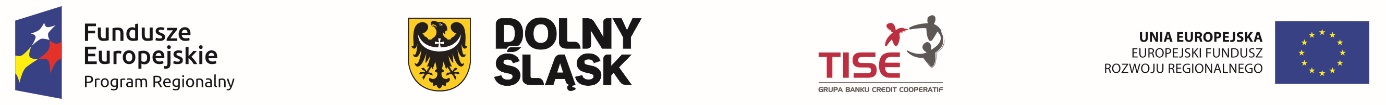 OŚWIADCZENIE WSPÓŁMAŁŻONKA POŻYCZKOBIORCYJa, niżej podpisany(a), ${ROLE_CONTRACTOR_SPOUSEname0}, zamieszkały(a) w ${ROLE_CONTRACTOR_SPOUSEAddrHOMEStreetHouseApt0}; ${ROLE_CONTRACTOR_SPOUSEAddrHOMECity0} legitymujący(a) się dowodem osobistym ${ROLE_CONTRACTOR_SPOUSEidentityCard0}, PESEL ${ROLE_CONTRACTOR_SPOUSEregpes0} że: wyrażam zgodę na zawarcie przez mojego męża/żonę ${contractorFirstName} ${contractorLastName} Umowy pożyczki (inwestycyjnej) nr ${loanCode} o powyższej treści, jak również na wystawienie przez mojego męża/żonę weksla in blanco na zabezpieczenie przedmiotowej Umowy inwestycyjnej, jak również zawarcie wszelkich umów, których przedmiotem jest lub będzie zabezpieczenie przedmiotowej Umowy inwestycyjnej, a ponadto zobowiązuję się do złożenia oświadczenia (oświadczeń) o wyrażeniu zgody na zawarcie umowy (umów), o której (których) mowa w pkt. 1 w formie wymaganej dla czynności, której dotyczy (dotyczą).……………………………………..		…………………………………………………miejscowość, data				pieczęć i podpisZałącznik nr 1 do Umowy pożyczki (inwestycyjnej) nr ${loanCode}KARTA PRODUKTU - POŻYCZKA ROZWOJOWA I. 	Podstawowe parametry Jednostkowej Pożyczki Rozwojowej  Wartość Jednostkowej Pożyczki Rozwojowej wynosi do  500 000,00 zł, w tym: do 100 000,00 zł - mikropożyczka dla mikro i małych przedsiębiorstw, od 100 000,01 zł do 500 000,00 zł – pożyczka dla mikro, małych i średnich przedsiębiorstw. Wkład własny Ostatecznego Odbiorcy nie jest wymagany. Maksymalny termin na wypłatę całkowitej kwoty Jednostkowej Pożyczki Rozwojowej Ostatecznemu Odbiorcy wynosi 90 dni kalendarzowych od dnia zawarcia Umowy Inwestycyjnej.  Maksymalny okres spłaty Jednostkowej Pożyczki Rozwojowej nie może być dłuższy niż 60 miesięcy, od momentu jej uruchomienia, tj. wypłaty jakiejkolwiek kwoty Jednostkowej Pożyczki Rozwojowej. Maksymalna karencja w spłacie Jednostkowej Pożyczki Rozwojowej wynosi 6 miesięcy od dnia jej uruchomienia, przy czym karencja nie wydłuża okresu spłaty Jednostkowej Pożyczki Rozwojowej. Od środków Jednostkowej Pożyczki nie pobiera się żadnych opłat i prowizji związanych z ich udostępnieniem i obsługą. Powyższe nie dotyczy odrębnie uregulowanych czynności windykacyjnych. II. 	Zasady dotyczące udzielania i udokumentowania Jednostkowej Pożyczki Rozwojowej Jednostkowa Pożyczka Rozwojowa udzielana jest po: przeprowadzeniu standardowo stosowanej oceny Ostatecznego Odbiorcy przez Pośrednika Finansowego;  ustanowieniu przez Ostatecznego Odbiorcę adekwatnych form zabezpieczeń standardowo stosowanych przez Pośrednika Finansowego. Udzielenie Jednostkowej Pożyczki Rozwojowej nie może być uzależnione od zawarcia przez Ostatecznego Odbiorcę dodatkowych umów (w szczególności dotyczących zakupu dodatkowych usług, produktów finansowych lub ubezpieczeniowych) z TISE SA lub podmiotem partnerskim lub powiązanym w stosunku do TISE SA. Powyższe nie dotyczy powszechnie występujących na rynku oraz standardowo stosowanych przez TISE SA zabezpieczeń ustanawianych przez Ostatecznego Odbiorcę na rzecz TISE SA w związku z zawieraną umową Jednostkowej Pożyczki Rozwojowej, z zastrzeżeniem, iż w przypadku zabezpieczenia takiego jak „cesja praw z polisy ubezpieczeniowej” Ostateczny Odbiorca ma możliwość wyboru oferty spośród ubezpieczycieli dostępnych na rynku. Wydatkowanie środków Jednostkowej Pożyczki Rozwojowej przez Ostatecznego Odbiorcę musi zostać należycie udokumentowane w terminie do 90 dni od jej uruchomienia. W uzasadnionych przypadkach ze względu na charakter inwestycji i na wniosek Ostatecznego Odbiorcy termin ten może ulec wydłużeniu maksymalnie o kolejne 90 dni. Dokumentem potwierdzającym wydatkowanie środków zgodnie z celem, na jaki zostały przyznane jest faktura lub dokument równoważny, w rozumieniu przepisów prawa krajowego. Pełna kwota Jednostkowej Pożyczki Rozwojowej musi zostać przeznaczona na cele zgodne z zawartą Umową Inwestycyjną. III. Przeznaczenie finansowania (Cele Inwestycji) W ramach instrumentu finansowane będą przedsięwzięcia Ostatecznego Odbiorcy przyczyniające się do wzrostu konkurencyjności sektora MŚP na terenie województwa dolnośląskiego m.in. przez: wsparcie przedsięwzięć rozwojowych oraz inwestycyjnych przedsiębiorstw (MŚP),  wdrażanie zwiększonego zastosowania innowacji w przedsiębiorstwach (MŚP), Finansowanie może obejmować wprowadzane przez Ostatecznych Odbiorców  innowacyjne  produkty i procesy oraz usługi, rozwój/rozbudowę istniejącego przedsiębiorstwa, inwestycje w sprzęt produkcyjny, nowoczesne maszyny i urządzenia prowadzące do zwiększenia skali działalności firmy lub wzrostu zasięgu oferty firmy.  IV. Wykluczenia z finansowania 1. 	 Środki z Jednostkowej Pożyczki Rozwojowej nie mogą być przeznaczone na: finansowanie wydatków pokrytych uprzednio ze środków EFSI, z innych funduszy, programów, środków i instrumentów Unii Europejskiej lub innych źródeł pomocy krajowej lub zagranicznej; refinansowanie inwestycji, które w dniu podjęcia decyzji inwestycyjnej zostały fizycznie ukończone lub w pełni wdrożone; refinansowanie jakichkolwiek pożyczek kredytów lub rat leasingowych;  dokonanie spłaty zobowiązań publiczno – prawnych Ostatecznego Odbiorcy; finansowanie wydatków niezwiązanych bezpośrednio z Celem Inwestycji ; finansowanie kształcenia, szkolenia, szkolenia zawodowego pracowników lub innych przedsięwzięć bezpośrednio objętych zakresem rozporządzenia Parlamentu Europejskiego i Rady (UE) nr 1304/2013 w sprawie Europejskiego Funduszu Społecznego; finansowanie działalności w zakresie wytwarzania, przetwórstwa lub wprowadzania do obrotu przez producenta lub importera tytoniu i wyrobów tytoniowych; finansowanie działalności w zakresie produkcji lub wprowadzania do obrotu przez producenta lub importera napojów alkoholowych; finansowanie działalności w zakresie produkcji lub wprowadzania do obrotu przez producenta lub importera treści pornograficznych; finansowanie działalności w zakresie obrotu materiałami wybuchowymi, bronią i amunicją; finansowanie działalności w zakresie gier losowych, zakładów wzajemnych, gier na automatach i gier na automatach o niskich wygranych; finansowanie działalności w zakresie produkcji lub wprowadzania do obrotu przez producenta lub importera środków odurzających, substancji psychotropowych lub prekursorów; finansowanie likwidacji lub budowy elektrowni jądrowych; finansowanie inwestycji na rzecz redukcji emisji gazów cieplarnianych pochodzących z listy działań wymienionych w załączniku I do dyrektywy 2003/87/WE; finansowanie inwestycji w infrastrukturę portów lotniczych, chyba że są one związane  z ochroną środowiska lub towarzyszą im inwestycje niezbędne do łagodzenia lub ograniczenia ich negatywnego oddziaływania na środowisko. V. Ograniczenia w finansowaniu Finansowanie zakupu gruntów niezabudowanych i zabudowanych w ramach finansowanej inwestycji możliwe jest do wysokości 10 % środków wypłaconych na rzecz Ostatecznego Odbiorcy. Finansowanie kapitału obrotowego jest możliwe wyłącznie do wysokości 40% Jednostkowej Pożyczki Rozwojowej – mikropożyczki do 100 000,00 zł lub 30% Jednostkowej Pożyczki Rozwojowej przyznanej Ostatecznemu Odbiorcy w kwocie wyższej, przy czym przeznaczenie kapitału obrotowego musi być bezpośrednio związane z realizacją przedsięwzięcia rozwojowego, na które zostało przyznane finansowanie w ramach Umowy Inwestycyjnej.   Środki Pożyczki Rozwojowej nie mogą nakładać się finansowaniem z Europejskich Funduszy Strukturalnych i Inwestycyjnych, z innych funduszy, programów, środków i instrumentów Unii Europejskiej, a także innych źródeł pomocy krajowej i zagranicznej. VI. Ostateczni Odbiorcy ( Kwalifikowalne przedsiębiorstwa ) 1. Przedsiębiorstwa ubiegające się o Jednostkową Pożyczkę Rozwojową muszą spełniać łącznie następujące kryteria: nie znajdują się w trudnej sytuacji w rozumieniu pkt 20 Wytycznych dotyczących pomocy państwa na ratowanie i restrukturyzację przedsiębiorstw niefinansowych znajdujących się w trudnej sytuacji (Dz. Urz. UE C  249/1 z 31.07.2014 r.), nie ciąży na nich obowiązek zwrotu pomocy, wynikający z decyzji Komisji Europejskiej uznającej pomoc za niezgodną z prawem oraz ze wspólnym rynkiem lub orzeczenia sądu krajowego lub unijnego, są mikro lub małym przedsiębiorstwem w przypadku ubiegania się o Jednostkową Pożyczkę Rozwojową o której mowa w pkt I.1.a) oraz mikro, małym lub średnim przedsiębiorstwem w przypadku ubiegania się o Jednostkową Pożyczkę Rozwojową, o której mowa w pkt I.1.b), w rozumieniu przepisów załącznika nr I Rozporządzenia Komisji (UE) nr 651/2014 z dnia 17 czerwca 2014 r. uznającego niektóre rodzaje pomocy za zgodne z rynkiem wewnętrznym w zastosowaniu art. 107 i 108 Traktatu, są osobami fizycznymi, osobami prawnymi, albo jednostkami organizacyjnymi niebędącymi osobami prawnymi, którym właściwa ustawa przyznaje zdolność prawną, prowadzącymi działalność gospodarczą na terenie województwa dolnośląskiego, nie są wykluczeni, stosownie do Rozporządzenia Komisji (UE) nr 1407/2013 z dnia 18 grudnia 2013 r. w sprawie stosowania art. 107 i 108 Traktatu o funkcjonowaniu Unii Europejskiej do pomocy de minimis (jeżeli przedsiębiorstwo ubiega się o pomoc de minimis), nie podlegają wykluczeniu z możliwości dostępu do środków publicznych na podstawie przepisów prawa lub wykluczeniu takiemu nie podlegają osoby uprawnione do ich reprezentacji.  VII. Preferencje W ramach Instrumentu Finansowego preferowane będą Inwestycje w Mikroprzedsiębiorstwa. VIII. Zasady odpłatności za udzielenie Jednostkowych Pożyczek Rozwojowych 1. 	Pożyczka Rozwojowa może być oprocentowane: 1) na warunkach rynkowych, według stopy referencyjnej obliczanej przy zastosowaniu obowiązującej stopy bazowej oraz marży ustalonej w oparciu o Komunikat Komisji Europejskiej w sprawie zmiany metody ustalania stóp referencyjnych i dyskontowych (Dz. Urz. UE C 14 z 19.1.2008 r. lub komunikatu zastępującego) oraz po przeprowadzeniu analizy ryzyka niespłacenia zaciągniętego przez przedsiębiorcę zobowiązania na podstawie wdrożonej i akceptowanej w sektorze finansowym metodologii wyznaczania współczynnika ryzyka.  Stopa bazowa publikowana jest przez Komisję Europejską w dzienniku Urzędowym Unii Europejskiej i dostępna jest na stronie:  http://ec.europa.eu/competition/state_aid/legislation/reference_rates.html oraz https://uokik.gov.pl/stopa_referencyjna_i_archiwum.php Marża jest ustalana w następujący sposób: Pod pojęciem „standardowy poziom zabezpieczeń” należy rozumieć poziom zabezpieczeń, jakiego zwyczajowo wymagają instytucje finansowe z tytułu gwarancji dla udzielanych kredytów.  Poziom zabezpieczeń może być mierzony jako strata z tytułu niewywiązywania się z płatności (ang. Loss Given Default — LGD), czyli oczekiwana, wyrażona w procentach strata w łącznej kwocie kredytu dłużnika, przy uwzględnieniu możliwych do odzyskania kwot pochodzących z zabezpieczeń i masy upadłościowej; w konsekwencji LGD jest odwrotnie proporcjonalne do ważności zabezpieczeń. Dla potrzeb komunikatu przyjęto założenie, że „wysoki” poziom zabezpieczeń oznacza LGD nieprzekraczające 30%, „standardowy” poziom zabezpieczeń — LGD między 31% a 59%, a „niski” poziom zabezpieczeń — LGD przekraczające lub równe 60 %.  W odniesieniu do kredytobiorców, którzy nie mają historii kredytowej lub ratingu opartego o podejście bilansowe, jak niektóre spółki specjalnego przeznaczenia lub nowoutworzone przedsiębiorstwa, stopa bazowa powinna być zwiększona o przynajmniej 400 punktów bazowych (zależnie od dostępnych zabezpieczeń), a marża nigdy nie może być niższa niż marża, która zostałaby zastosowana w odniesieniu do spółki dominującej. Rating nie musi pochodzić z konkretnych agencji ratingowych — akceptowane są również krajowe systemy ratingowe lub systemy ratingowe stosowane przez banki w celu odzwierciedlenia wskaźników niewypłacalności. 2) na warunkach korzystniejszych niż rynkowe, wyłącznie w obszarach preferencji:  Inwestycje w Mikroprzedsiębiorstwa zgodnie z zasadami udzielania pomocy de minimis, o których mowa w Rozporządzeniu Komisji  (UE) nr 1407/2013 z dnia 18 grudnia 2013 r. w sprawie stosowania art. 107 i 108 Traktatu o funkcjonowaniu Unii Europejskiej do pomocy de minimis oraz Rozporządzenia Ministra Infrastruktury i Rozwoju z dnia 19 marca 2015 r. w sprawie udzielania pomocy de minimis w ramach regionalnych programów operacyjnych na lata 2014–2020 (Dz.U. 2015 poz. 488 z późniejszymi zmianami). W przypadku wystąpienia pomocy w formie de minimis obowiązek badania dopuszczalności pomocy, obliczania wartości udzielonej pomocy, zgłaszania faktu udzielenia takiej pomocy, wydania stosownego zaświadczenia oraz składania sprawozdań z udzielonej pomocy publicznej do właściwej instytucji spoczywa na Pośredniku Finansowym, zgodnie z odpowiednimi przepisami. Oprocentowanie Jednostkowej Pożyczki Rozwojowej udzielanej na zasadach korzystniejszych niż rynkowe jest stałe w całym okresie jej obowiązywania przy zastosowaniu stopy procentowej w wysokości stopy bazowej z dnia udzielenia Jednostkowej Pożyczki przy czym wysokość stopy bazowej określana jest przez Komisję Europejską zgodnie z Komunikatem w sprawie zmiany metody ustalania stóp referencyjnych i dyskontowych nr 2008/C 14/02 o którym mowa w ppkt 1) powyżej. 2. W przypadku niespełnienia przez Ostatecznego Odbiorcę któregokolwiek z warunków umożliwiających udzielenie pomocy de minimis, finansowanie udzielane jest na zasadach rynkowych. Podpis Pożyczkodawcy Oświadczam, iż zapoznałem się z treścią niniejszego dokumentu: Podpis Pożyczkobiorcy Załącznik nr 2 do umowy pożyczki (inwestycyjnej) nr ${loanCode}.INFORMACJE DOTYCZĄCE OCHRONY DANYCH OSOBOWYCH W POŻYCZKACH UDZIELANYCH W RAMACH PROGRAMÓW OPERACYJNYCH Definicje użyte w treści niniejszego dokumentu przyjmują następujące znaczenie:Pożyczkobiorca – strona umowy pożyczki zawieranej z Towarzystwem Inwestycji Społeczno-Ekonomicznych S.A. z siedzibą przy ul. Okopowej 56 w Warszawie.Instytucja Zarządzająca – Zarząd Województwa Dolnośląskiego - podmiot zarządzający programem operacyjnym, którym objęta jest pożyczka udzielana Pożyczkobiorcy.Menadżer Projektu – Bank Gospodarstwa Krajowego - podmiot realizujący zadania zlecone przez Instytucję Zarządzającą w zakresie programu operacyjnego, którym objęta jest pożyczka udzielana Pożyczkobiorcy.Pożyczkodawca – Towarzystwo Inwestycji Społeczno-Ekonomicznych udzielające pożyczki na warunkach przewidzianych odrębną umową.§ 1Administratorami danych osobowych Pożyczkobiorcy oraz innych osób fizycznych których dane są dostępne w związku z zawartą przez Pożyczkobiorcę umową Pożyczki są Zarząd Województwa Dolnośląskiego oraz Ministerstwo Rozwoju zaś Pożyczkodawca został uprawniony do ich przetwarzania.Dane osobowe o których stanowi ust. 1. mogą być przetwarzane przez: Pożyczkodawcę, Menadżera Projektu, Instytucję Zarządzającą oraz organy administracji publicznej, a także przez inne uprawnione lub wskazane przez powyższe instytucje podmioty. § 2Dane, o których stanowi §1 są przetwarzane w zakresie dotyczącym zawieranej przez Pożyczkobiorcę umowy pożyczki lub jej zabezpieczenia. O zasadach przetwarzania danych osobowych Pożyczkobiorca lub inne podmioty określone w §1 zostają powiadomieni odrębnym dokumentem (tzw. „klauzula informacyjna”).Pożyczkodawca lub inne podmioty określone w §1 w każdej chwili jest uprawniony do wykorzystania do celów związanych z realizacją programu operacyjnego, którym została objęta przedmiotowa umowa pożyczki, przede wszystkim związanych z monitoringiem wykonania zobowiązań ciążących na Pożyczkobiorcy, obowiązków związanych z ewaluacją oraz sprawozdawczością, do której zobowiązany jest Pożyczkodawca względem Menadżera Projektu. Pożyczko-dawca oświadcza, iż cele te nie wykraczają poza te, które wynikają z tytułu wykonania zawartej umowy pożyczki objętej udzielanym wsparciem.Dane Pożyczkobiorcy oraz informacje o pożyczce będą przetwarzane także w celach marketingowych i promocyjnych, chyba że Pożyczkobiorca złożył sprzeciw do ich przetwarzania w niniejszym celu. O prawie do sprzeciwu Pożyczkobiorca zostaje poinformowany przez Pożyczkodawcę odrębnym dokumentem (tzw. „klauzula informacyjna”).Dane teleadresowe Pożyczkobiorcy mogą być w każdym czasie wykorzystane przez Menadżera Projektu oraz przez Instytucję Zarządzającą w celach promocji i informacji.§ 3 W sprawach nieuregulowanych w niniejszym załączniku do Umowy, zastosowanie mają odpowiednio przepisy powszechnie obowiązujące odnoszące się do ochrony danych osobowych.O wszelkich prawach związanych z przetwarzaniem danych osobowych, Pożyczko-biorca zostanie poinformowany przez Pożyczkodawcę odrębnym dokumentem (tzw. „klauzula informacyjna”).§ 4W sytuacji zmiany stanu prawnego w trakcie obowiązywania umowy pożyczki, Pożyczkodawca zastrzega możliwość zmiany treści niniejszego dokumentu celem dostosowania go do aktualnie obowiązujących przepisów powszechnie obowiązujących. Zapoznałem się z treścią dokumentu/podpis i data/Załącznik nr 3 do umowy pożyczki (inwestycyjnej) nr ${loanCode}OŚWIADCZENIE O NIENAKŁADANIU SIĘ FINANSOWANIAPrzedkładając rozliczenie z wykorzystania pożyczki nr ${loanCode} oświadczam w imieniu ${firmFirmName}, iż nie następuje nakładanie się finansowania z niniejszej pożyczki w ramach projektu „Rozwój przedsiębiorczości oraz wspieranie gospodarki niskoemisyjnej poprzez instrumenty finansowe w województwie dolnośląskim” w ramach Osi Priorytetowej 1. „Przedsiębiorstwa i innowacje”, Działanie 1.5 „Rozwój produktów i usług w MŚP” – wsparcie pozadotacyjne współfinansowane z Europejskiego Funduszu Rozwoju Regionalnego w ramach Regionalnego Programu Operacyjnego Województwa Dolnośląskiego 2014 - 2020” z finansowaniem przyznawanym z EFSI, innych funduszy, programów, środków i instrumentów Unii Europejskiej, a także innej pomocy krajowej i zagranicznej, tj. nie uzyskałem(-am) uprzednio wsparcia na ten sam cel oraz że planowana inwestycja nie zostanie w późniejszym czasie dofinansowana z wyżej wskazanych źródeł, a w razie gdyby takie nakładanie wystąpiło w trakcie trwania obowiązywania Umowy, zobowiązuję się niezwłocznie zawiadomić o tym Pożyczkodawcę. Ponadto oświadczam, że pożyczka nr ${loanCode} została wykorzystana zgodnie z celem określonym w Umowie pożyczki (inwestycyjnej) oraz że inwestycja została zakończona.……………………………………..		…………………………………………………miejscowość, data				pieczęć i podpisZałącznik nr 5 do umowy pożyczki (inwestycyjnej) nr ${loanCode}Imię i Nazwisko Pożyczkobiorcy:${contractorFirstName} ${contractorLastName}${contractorFirstName} ${contractorLastName}Adres zamieszkania Pożyczkobiorcy:${contractorAddressHOMEStreetHouseApt}, ${contractorAddressHOMEPostalCode} ${contractorAddressHOMECity}${contractorAddressHOMEStreetHouseApt}, ${contractorAddressHOMEPostalCode} ${contractorAddressHOMECity}PESEL / Seria i nr dowodu osobistego Pożyczkobiorcy:${contractorPesel}${contractorIdentityCard}Nazwa przedsiębiorstwa Pożyczkobiorcy:${firmFirmName}${firmFirmName}Siedziba przedsiębiorstwa:${firmAddressREGISTRATIONStreetHouseApt}, ${firmAddressREGISTRATIONPostalCode} ${firmAddressREGISTRATIONCity}${firmAddressREGISTRATIONStreetHouseApt}, ${firmAddressREGISTRATIONPostalCode} ${firmAddressREGISTRATIONCity}Adres wykonywania działalności:${firmAddressACTIVITYStreetHouseApt}, ${firmAddressACTIVITYPostalCode} ${firmAddressACTIVITYCity}${firmAddressACTIVITYStreetHouseApt}, ${firmAddressACTIVITYPostalCode} ${firmAddressACTIVITYCity}NIP / REGON:${firmNIP}${firmREGON}Imię i Nazwisko Pożyczkobiorcy:${COOWNER1_name}${COOWNER1_name}Adres zamieszkania Pożyczkobiorcy:${COOWNER1_addr_HOME}${COOWNER1_addr_HOME}PESEL / Seria i nr dowodu osobistego Pożyczkobiorcy:${COOWNER1_regpes}${COOWNER1_idcard}Imię i Nazwisko Pożyczkobiorcy:${COOWNER2_name}${COOWNER2_name}Adres zamieszkania Pożyczkobiorcy:${COOWNER2_addr_HOME}${COOWNER2_addr_HOME}PESEL / Seria i nr dowodu osobistego Pożyczkobiorcy:${COOWNER2_regpes}${COOWNER2_idcard}Imię i Nazwisko Pożyczkobiorcy:${COOWNER3_name}${COOWNER3_name}Adres zamieszkania Pożyczkobiorcy:${COOWNER3_addr_HOME}${COOWNER3_addr_HOME}PESEL / Seria i nr dowodu osobistego Pożyczkobiorcy:${COOWNER3_regpes}${COOWNER3_idcard}Nazwa przedsiębiorstwa Pożyczkobiorcy:${firmFirmName}${firmFirmName}Siedziba przedsiębiorstwa:${firmAddressREGISTRATIONStreetHouseApt}, ${firmAddressREGISTRATIONPostalCode} ${firmAddressREGISTRATIONCity}${firmAddressREGISTRATIONStreetHouseApt}, ${firmAddressREGISTRATIONPostalCode} ${firmAddressREGISTRATIONCity}Adres wykonywania działalności:${firmAddressACTIVITYStreetHouseApt}, ${firmAddressACTIVITYPostalCode} ${firmAddressACTIVITYCity}${firmAddressACTIVITYStreetHouseApt}, ${firmAddressACTIVITYPostalCode} ${firmAddressACTIVITYCity}NIP / REGON:${firmNIP}${firmREGON}Kwota Pożyczki: Kwota pożyczki słownie:${recommendedAmount} zł${requestedAmountVerbal} Oprocentowanie Pożyczki:Prowizja:${interest}%0,00 złOkres spłaty Pożyczki: ${instalmentNumber} miesięcy, w tym ${recommendedGraceNumber} miesiące(-y) karencji; Spłata w ratach, zgodnie z Harmonogramem Spłat.Okres spłaty Pożyczki: ${instalmentNumber} miesięcy, w tym ${recommendedGraceNumber} miesiące(-y) karencji; Spłata w ratach, zgodnie z Harmonogramem Spłat.Wypłata jednorazowa / Transza IWypłata jednorazowa / Transza IWypłata jednorazowa / Transza IKwota:Kwota:Kwota słownie:${tranche1_amount} zł${tranche1_amount} zł${tranche1_verbal}Termin wypłaty do:Termin wypłaty do:Dane właściciela rachunku:${tranche1_date}${tranche1_date}${tranche1_beneficient} / sprzedawca przedmiotu inwestycji o którym mowa w §2 ust. 1 (nazwa przedmiotu jeśli wiele)Nr rachunku bankowego do przelewu: ${tranche1_account} / należący do sprzedawcy przedmiotu inwestycji o którym mowa w §2 ust. 1, wskazany na fakturze zakupu lub innym dokumencie księgowym równoważnym fakturzeNr rachunku bankowego do przelewu: ${tranche1_account} / należący do sprzedawcy przedmiotu inwestycji o którym mowa w §2 ust. 1, wskazany na fakturze zakupu lub innym dokumencie księgowym równoważnym fakturzeNr rachunku bankowego do przelewu: ${tranche1_account} / należący do sprzedawcy przedmiotu inwestycji o którym mowa w §2 ust. 1, wskazany na fakturze zakupu lub innym dokumencie księgowym równoważnym fakturzeWarunki wypłaty transzy I:${tranche1_terms}ustanowienie zabezpieczeń opisanych w §6 ust. 1 pkt. ……,  przedłożenie oświadczenia w formie aktu notarialnego o ustanowienie hipoteki, o której mowa w §6 ust. 1, pkt. …….., oraz wniosku o wpis tej hipoteki do księgi wieczystej,zawarcie umowy kaucji, o której mowa w §6 ust. 1, pkt. ………... udokumentowanie środków własnych w kwocie stanowiącej różnicę pomiędzy kwotą brutto z faktury a kwotą pożyczki, lecz nie mniejszej niż ………… zł (słownie: dwadzieścia tysięcy złotych) (wyciąg z rachunku bankowego),udokumentowanie wniesienia wkładu własnego w inwestycję w kwocie nie mniejszej niż ….. zł (słownie: …..) – przedstawienie dowodu wpłaty na rachunek bankowy należący do sprzedawcy przedmiotów inwestycji wskazany na fakturze ich zakupuprzedłożenie oryginału faktury (lub kopii poświadczonej za zgodność z oryginałem) zakupu przedmiotów inwestycji, za które Pożyczkodawca przelewa środki bezpośrednio na rachunek sprzedawcy, o którym mowa w niniejszym ustępie z adnotacją „Wydatek poniesiony ze środków  RPO Województwa Dolnośląskiego 2014-2020  w  ramach  Umowy  Inwestycyjnej nr ${loanCode} zawartej z Towarzystwem Inwestycji Społeczno-Ekonomicznych S.A.".złożenie oświadczenia o nienakładaniu się finansowania i wykorzystaniu pożyczki zgodnie z celem określonym w Umowie, według wzoru, stanowiącego Załącznik nr 3 do Umowy, z zastrzeżeniem §12 pkt. 4 Umowy.${tranche1_terms}ustanowienie zabezpieczeń opisanych w §6 ust. 1 pkt. ……,  przedłożenie oświadczenia w formie aktu notarialnego o ustanowienie hipoteki, o której mowa w §6 ust. 1, pkt. …….., oraz wniosku o wpis tej hipoteki do księgi wieczystej,zawarcie umowy kaucji, o której mowa w §6 ust. 1, pkt. ………... udokumentowanie środków własnych w kwocie stanowiącej różnicę pomiędzy kwotą brutto z faktury a kwotą pożyczki, lecz nie mniejszej niż ………… zł (słownie: dwadzieścia tysięcy złotych) (wyciąg z rachunku bankowego),udokumentowanie wniesienia wkładu własnego w inwestycję w kwocie nie mniejszej niż ….. zł (słownie: …..) – przedstawienie dowodu wpłaty na rachunek bankowy należący do sprzedawcy przedmiotów inwestycji wskazany na fakturze ich zakupuprzedłożenie oryginału faktury (lub kopii poświadczonej za zgodność z oryginałem) zakupu przedmiotów inwestycji, za które Pożyczkodawca przelewa środki bezpośrednio na rachunek sprzedawcy, o którym mowa w niniejszym ustępie z adnotacją „Wydatek poniesiony ze środków  RPO Województwa Dolnośląskiego 2014-2020  w  ramach  Umowy  Inwestycyjnej nr ${loanCode} zawartej z Towarzystwem Inwestycji Społeczno-Ekonomicznych S.A.".złożenie oświadczenia o nienakładaniu się finansowania i wykorzystaniu pożyczki zgodnie z celem określonym w Umowie, według wzoru, stanowiącego Załącznik nr 3 do Umowy, z zastrzeżeniem §12 pkt. 4 Umowy.Transza IITransza IITransza IIKwota:Kwota:Kwota słownie:${tranche2_amount} zł${tranche2_amount} zł${tranche2_verbal}Termin wypłaty do:Termin wypłaty do:Dane właściciela rachunku:${tranche2_date}${tranche2_date}${tranche2_beneficient}Nr rachunku bankowego do przelewu: ${tranche2_account}Nr rachunku bankowego do przelewu: ${tranche2_account}Nr rachunku bankowego do przelewu: ${tranche2_account}Warunki wypłaty transzy II:Warunkiem wypłaty II transzy pożyczki jest rozliczenie się z wydatków sfinansowanych I transzą pożyczki poprzez przedstawienie Pożyczkodawcy zestawienia i kopii faktur wraz z potwierdzeniem ich zapłaty lub innych dokumentów księgowych równoważnych fakturze, przy czym oryginały dokumentów księgowych (przed sporządzeniem poświadczonych kopii) powinny być opatrzone adnotacją (pieczęć lub trwały zapis) o treści: „Wydatek poniesiony ze środków  RPO Województwa Dolnośląskiego 2014-2020  w  ramach  Umowy  Inwestycyjnej nr ${loanCode} zawartej z Towarzystwem Inwestycji Społeczno-Ekonomicznych S.A.". W przypadku nierozliczenia wykorzystania wypłaconej I transzy pożyczki przez Pożyczkobiorcę, Pożyczkodawca może odmówić wypłaty kolejnej transzy pożyczki, co spowoduje wygaśnięcie Umowy w zakresie odpowiadającym niewypłaconej części środków.Warunkiem wypłaty II transzy pożyczki jest rozliczenie się z wydatków sfinansowanych I transzą pożyczki poprzez przedstawienie Pożyczkodawcy zestawienia i kopii faktur wraz z potwierdzeniem ich zapłaty lub innych dokumentów księgowych równoważnych fakturze, przy czym oryginały dokumentów księgowych (przed sporządzeniem poświadczonych kopii) powinny być opatrzone adnotacją (pieczęć lub trwały zapis) o treści: „Wydatek poniesiony ze środków  RPO Województwa Dolnośląskiego 2014-2020  w  ramach  Umowy  Inwestycyjnej nr ${loanCode} zawartej z Towarzystwem Inwestycji Społeczno-Ekonomicznych S.A.". W przypadku nierozliczenia wykorzystania wypłaconej I transzy pożyczki przez Pożyczkobiorcę, Pożyczkodawca może odmówić wypłaty kolejnej transzy pożyczki, co spowoduje wygaśnięcie Umowy w zakresie odpowiadającym niewypłaconej części środków.Transza IIITransza IIITransza IIIKwota:Kwota:Kwota słownie:${tranche3_amount} zł${tranche3_amount} zł${tranche3_verbal}Termin wypłaty do:Termin wypłaty do:Dane właściciela rachunku:${tranche3_date}${tranche3_date}${tranche3_beneficient}Nr rachunku bankowego do przelewu: ${tranche3_account}Nr rachunku bankowego do przelewu: ${tranche3_account}Nr rachunku bankowego do przelewu: ${tranche3_account}Warunki wypłaty transzy III:Warunkiem wypłaty III transzy pożyczki jest rozliczenie się z wydatków sfinansowanych I i II transzą pożyczki poprzez przedstawienie Pożyczkodawcy zestawienia i kopii faktur wraz z potwierdzeniem ich zapłaty lub innych dokumentów księgowych równoważnych fakturze, przy czym oryginały dokumentów księgowych (przed sporządzeniem poświadczonych kopii) powinny być opatrzone adnotacją (pieczęć lub trwały zapis) o treści: „Wydatek poniesiony ze środków  RPO Województwa Dolnośląskiego 2014-2020  w  ramach  Umowy  Inwestycyjnej nr ${loanCode} zawartej z Towarzystwem Inwestycji Społeczno-Ekonomicznych S.A.". W przypadku braku rozliczenia wypłaconej transzy Pożyczki przez Pożyczkobiorcę w terminie wskazanym w zdaniu poprzednim, Pożyczkodawca może odmówić wypłaty kolejnej transzy Pożyczki, a Umowa Pożyczki wygaśnie w zakresie niewypłaconej części środków. Pożyczkodawca zastrzega, iż w tej sytuacji Kwota Pożyczki ulega odpowiedniemu zmniejszeniu. Niniejsza zmiana nie stanowi zmiany treści pozostałych warunków Umowy.Warunkiem wypłaty III transzy pożyczki jest rozliczenie się z wydatków sfinansowanych I i II transzą pożyczki poprzez przedstawienie Pożyczkodawcy zestawienia i kopii faktur wraz z potwierdzeniem ich zapłaty lub innych dokumentów księgowych równoważnych fakturze, przy czym oryginały dokumentów księgowych (przed sporządzeniem poświadczonych kopii) powinny być opatrzone adnotacją (pieczęć lub trwały zapis) o treści: „Wydatek poniesiony ze środków  RPO Województwa Dolnośląskiego 2014-2020  w  ramach  Umowy  Inwestycyjnej nr ${loanCode} zawartej z Towarzystwem Inwestycji Społeczno-Ekonomicznych S.A.". W przypadku braku rozliczenia wypłaconej transzy Pożyczki przez Pożyczkobiorcę w terminie wskazanym w zdaniu poprzednim, Pożyczkodawca może odmówić wypłaty kolejnej transzy Pożyczki, a Umowa Pożyczki wygaśnie w zakresie niewypłaconej części środków. Pożyczkodawca zastrzega, iż w tej sytuacji Kwota Pożyczki ulega odpowiedniemu zmniejszeniu. Niniejsza zmiana nie stanowi zmiany treści pozostałych warunków Umowy.${purpose}LP / Typ zabezpieczenia / OpisLP / Typ zabezpieczenia / OpisLP / Typ zabezpieczenia / OpisCOLLATERAL_LISTtypedescriptionWARUNKI DO SPEŁNIENIA PO WYPŁACIE POŻYCZKIWARUNKI DO SPEŁNIENIA PO WYPŁACIE POŻYCZKIWARUNKI DO SPEŁNIENIA PO WYPŁACIE POŻYCZKIATR_ORDINALATR_DATEATR_DESCRIPTIONZałączniki do Umowy:Załączniki do Umowy:Załącznik nr 1Karta ProduktuZałącznik nr 2Informacje dotyczące ochrony danych osobowych w pożyczkach udzielanych w ramach programów operacyjnychZałącznik nr 3Wzór oświadczenia o nienakładaniu się finansowaniaZałącznik nr 4Harmonogram Spłaty PożyczkiZałącznik nr 5Tabela opłat i prowizjiMarża kredytów w punktach bazowych Marża kredytów w punktach bazowych Marża kredytów w punktach bazowych Kategoria ratingu Poziom zabezpieczeńPoziom zabezpieczeńKategoria ratingu Wysoki Standardowy Niski Wysoki (AAA-A) 60 75 100 Dobry (BBB) 75 100 220 Zadowalający (BB) 100 220 400 Niski (B) 220 400 650 Zły/Trudności finansowe (CCC i poniżej) 400 650 1000 TABELA OPŁAT I PROWIZJITABELA OPŁAT I PROWIZJITABELA OPŁAT I PROWIZJITABELA OPŁAT I PROWIZJITABELA OPŁAT I PROWIZJITOWARZYSTWA INWESTYCJI SPOŁECZNO-EKONOMICZNYCH SATOWARZYSTWA INWESTYCJI SPOŁECZNO-EKONOMICZNYCH SATOWARZYSTWA INWESTYCJI SPOŁECZNO-EKONOMICZNYCH SATOWARZYSTWA INWESTYCJI SPOŁECZNO-EKONOMICZNYCH SATOWARZYSTWA INWESTYCJI SPOŁECZNO-EKONOMICZNYCH SAA. OPŁATY I PROWIZJE ZWIĄZANE Z UDZIELENIEM I OBSŁUGĄ POŻYCZKIA. OPŁATY I PROWIZJE ZWIĄZANE Z UDZIELENIEM I OBSŁUGĄ POŻYCZKIA. OPŁATY I PROWIZJE ZWIĄZANE Z UDZIELENIEM I OBSŁUGĄ POŻYCZKIA. OPŁATY I PROWIZJE ZWIĄZANE Z UDZIELENIEM I OBSŁUGĄ POŻYCZKIA. OPŁATY I PROWIZJE ZWIĄZANE Z UDZIELENIEM I OBSŁUGĄ POŻYCZKIA. OPŁATY I PROWIZJE ZWIĄZANE Z UDZIELENIEM I OBSŁUGĄ POŻYCZKIRODZAJ CZYNNOŚCIRODZAJ CZYNNOŚCIWYSOKOŚĆ OPŁATYWYSOKOŚĆ OPŁATYWYSOKOŚĆ OPŁATYTRYB POBIERANIA I NALICZANIA OPŁATYProwizja za udzielenie pożyczkiProwizja za udzielenie pożyczkibrak opłat i prowizjibrak opłat i prowizjibrak opłat i prowizjibrak opłat i prowizjiOpłata za obsługę umowy pożyczkiOpłata za obsługę umowy pożyczkibrak opłat i prowizjibrak opłat i prowizjibrak opłat i prowizjibrak opłat i prowizjiB. INNE OPŁATY I PROWIZJE ZWIĄZANE Z WINDYKACJĄ POŻYCZKIB. INNE OPŁATY I PROWIZJE ZWIĄZANE Z WINDYKACJĄ POŻYCZKIB. INNE OPŁATY I PROWIZJE ZWIĄZANE Z WINDYKACJĄ POŻYCZKIB. INNE OPŁATY I PROWIZJE ZWIĄZANE Z WINDYKACJĄ POŻYCZKIB. INNE OPŁATY I PROWIZJE ZWIĄZANE Z WINDYKACJĄ POŻYCZKIB. INNE OPŁATY I PROWIZJE ZWIĄZANE Z WINDYKACJĄ POŻYCZKII. Opłaty i prowizje związane z windykacją miękką (powstanie kapitału wymagalnego)I. Opłaty i prowizje związane z windykacją miękką (powstanie kapitału wymagalnego)I. Opłaty i prowizje związane z windykacją miękką (powstanie kapitału wymagalnego)I. Opłaty i prowizje związane z windykacją miękką (powstanie kapitału wymagalnego)I. Opłaty i prowizje związane z windykacją miękką (powstanie kapitału wymagalnego)I. Opłaty i prowizje związane z windykacją miękką (powstanie kapitału wymagalnego)RODZAJ CZYNNOŚCIRODZAJ CZYNNOŚCIWYSOKOŚĆ OPŁATYWYSOKOŚĆ OPŁATYWYSOKOŚĆ OPŁATYTRYB POBIERANIA I NALICZANIA OPŁATYOpłata za sporządzenie kopii dokumentów na wniosek KlientaOpłata za sporządzenie kopii dokumentów na wniosek Klienta30 zł30 zł30 złod każdego dokumentuOpłata za ponowną wysyłkę nieodebranej korespondencjiOpłata za ponowną wysyłkę nieodebranej korespondencji30 zł30 zł30 złod każdej ponownej wysyłkiKoszty windykacji zlecone podmiotom trzecimKoszty windykacji zlecone podmiotom trzecimzgodnie z rzeczywistym kosztemzgodnie z rzeczywistym kosztemzgodnie z rzeczywistym kosztemrefaktura za czynności wykonane przez podmiot zewnętrznyII. Opłaty i prowizje związane z windykacją po wypowiedzeniu umowy pożyczkiII. Opłaty i prowizje związane z windykacją po wypowiedzeniu umowy pożyczkiII. Opłaty i prowizje związane z windykacją po wypowiedzeniu umowy pożyczkiII. Opłaty i prowizje związane z windykacją po wypowiedzeniu umowy pożyczkiII. Opłaty i prowizje związane z windykacją po wypowiedzeniu umowy pożyczkiII. Opłaty i prowizje związane z windykacją po wypowiedzeniu umowy pożyczkiRODZAJ CZYNNOŚCIRODZAJ CZYNNOŚCIWYSOKOŚĆ OPŁATYWYSOKOŚĆ OPŁATYWYSOKOŚĆ OPŁATYTRYB POBIERANIA I NALICZANIA OPŁATYOpłata za sporządzenie kopii dokumentów na wniosek KlientaOpłata za sporządzenie kopii dokumentów na wniosek Klienta30 zł30 zł30 złod każdego dokumentuOpłata za ponowną wysyłkę nieodebranej korespondencjiOpłata za ponowną wysyłkę nieodebranej korespondencji30 zł30 zł30 złod każdej ponownej wysyłkiKoszty sądowe i komornicze Koszty sądowe i komornicze według orzeczeń sądowych i komorniczychwedług orzeczeń sądowych i komorniczychwedług orzeczeń sądowych i komorniczychOpłata za dokonanie wyceny wartości zabezpieczenia pożyczki w wyniku odbioru przedmiotu przewłaszczeniaOpłata za dokonanie wyceny wartości zabezpieczenia pożyczki w wyniku odbioru przedmiotu przewłaszczeniazgodnie z rzeczywistym kosztemzgodnie z rzeczywistym kosztemzgodnie z rzeczywistym kosztemdo wyceny powołany zostaje biegłyOpłata za odbiór przedmiotu zabezpieczenia, transport, przechowywanie i odsprzedażOpłata za odbiór przedmiotu zabezpieczenia, transport, przechowywanie i odsprzedażzgodnie z rzeczywistym kosztemzgodnie z rzeczywistym kosztemzgodnie z rzeczywistym kosztemrefaktura za czynności wykonane przez podmiot zewnętrznyKoszty windykacji zlecone podmiotom trzecimKoszty windykacji zlecone podmiotom trzecimzgodnie z rzeczywistym kosztemzgodnie z rzeczywistym kosztemzgodnie z rzeczywistym kosztemrefaktura za czynności wykonane przez podmiot zewnętrznyC. OPŁATY PODLEGAJĄCE ZWROTOWI PRZEZ KLIENTA NA RZECZ TISEC. OPŁATY PODLEGAJĄCE ZWROTOWI PRZEZ KLIENTA NA RZECZ TISEC. OPŁATY PODLEGAJĄCE ZWROTOWI PRZEZ KLIENTA NA RZECZ TISEC. OPŁATY PODLEGAJĄCE ZWROTOWI PRZEZ KLIENTA NA RZECZ TISEC. OPŁATY PODLEGAJĄCE ZWROTOWI PRZEZ KLIENTA NA RZECZ TISEC. OPŁATY PODLEGAJĄCE ZWROTOWI PRZEZ KLIENTA NA RZECZ TISERODZAJ CZYNNOŚCIRODZAJ CZYNNOŚCIWYSOKOŚĆ OPŁATYWYSOKOŚĆ OPŁATYWYSOKOŚĆ OPŁATYTRYB POBIERANIA I NALICZANIA OPŁATYOpłaty notarialne związane z ustanowieniem lub zwolnieniem zabezpieczenia pożyczkiOpłaty notarialne związane z ustanowieniem lub zwolnieniem zabezpieczenia pożyczkizgodnie z rzeczywistym kosztemzgodnie z rzeczywistym kosztemzgodnie z rzeczywistym kosztemrefaktura za czynności wykonane przez podmiot zewnętrzny